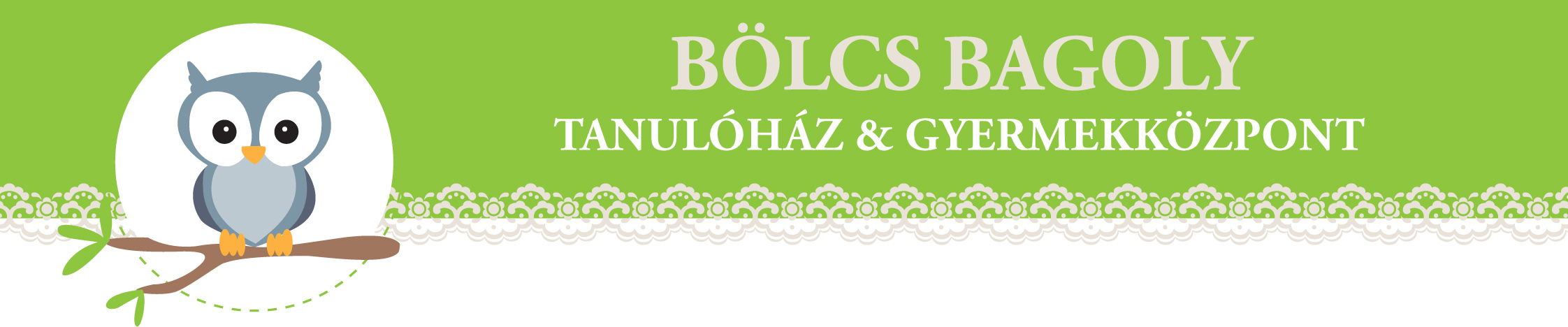 CSOPORTOS- ÉS EGYÉNI FOGLALKOZÁSOK SZÜLŐI TÁJÉKOZTATÓÁLTALÁNOS SZERZŐDÉSI FELTÉTELEKTanulóházunk a gyermekek felzárkóztatását, tehetséggondozását, fejlesztését,   egyéni- és csoportos formában szervezi meg. Ezek időtartama 45 / 60 / 90 perc, díjazásuk eltérő. Vannak foglalkozások, melyeken több szakember is jelen van egy időben. Pedagógusaink, foglalkozásvezetőink minden esetben konzultálnak egymással, ha azt a gyermek érdeke megkívánja, és szorosan együttműködnek a kitűzött cél érdekében. Észrevételeinkről, tapasztalatainkról természetesen a szülőket is tájékoztatjuk. Amennyiben igénylik - megbeszélést követően - teszünk javaslatot, segítünk megoldást találni.Megköszönjük, ha a szülők is bizalommal fordulnak hozzánk, hiszen mindkettőnk célja a gyermek fejlődése, jóléte.Alapozó tornaIdőtartama egész tanéven át, heti 2 x 60 perc, maximum létszám 6 főDíjazás: 3. 250.- / alkalom, havidíjként egy összegben fizetve.Alapozó terápiaIdőtartama egész tanéven át heti 2x 90 perc, maximum létszám 6 főDíjazás: 4. 000.- / alkalom, havidíjként egy összegben fizetve.Helyesírás komplex fejlesztő csoport ( logopédus/ tanító néni )Időtartama 8 hetes kurzus, heti 1x 45 perc, mely folytatható egész tanéven át, maximum létszám 6 főDíjazás: 3. 000.- / alkalom, havidíjként egy összegben fizetve.Beszédészlelés (írott és hallott szövegértés) fejlesztő csoport gyógypedagógus/logopédus vezetésével Időtartama 8 hetes kurzus, heti 2 x 60 perc, mely folytatható egész tanéven át, maximum létszám 4 főDíjazás: 4. 000.- / alkalom, havidíjként egy összegben fizetve.Logopédia, egyéb fejlesztésekpáros foglalkozás 4.500.-/ alkalom, havidíjként egy összegben fizetve.egyéni foglalkozás 6.000.-/ alkalom, havidíjként egy összegben fizetve.Tartásjavító – és lúdtalp elleni tornaIdőtartama heti 2x 50 perc, mely folytatható egész tanéven át, maximum létszám 6 fő.Díjazás: 2. 000.- / alkalom, havidíjként egy összegben fizetve.Tantárgyi korrepetálásIdőtartama 45 percDíjazás: egyéni óra:     3.250.- / alkalom, havidíjként egy összegben fizetve.              csoportos óra: 2.800.- / alkalom, havidíjként egy összegben fizetve.Hiányzás:           A szülő vállalja, hogy a gyermek hiányzását 24 órát, de legkésőbb az adott nap reggel 8:00 óráig megelőzően  telefonon vagy e-mailben jelzi.           Csoportos foglalkozás esetén ebben az esetben az előzetesen megbeszélt óradíj       50 %-a csoporttagsági díjként kerül beszámításra.           Egyéni óra esetén a befizetett díj jóváíródik a következő befizetés alkalmával.          Lemondás hiánya esetén az óradíj 100%-a fizetendő.          A csoportos foglalkozásnál a hiányzott óra anyagát a következő alkalommal átadjuk a gyermeknek.Befizetés: A helyszínen, a hónap első óráján, havi díj formájában előre fizetendő. Az esetleges hiányzások jóváírása a következő havi befizetésnél íródik jóvá.Felelősségvállalás:    	Amennyiben a gyermek magatartásával gondok vannak, azt jelezzük a szülő felé, próbálunk együttműködve megoldást találni, de ha ellehetetleníti a csoport működését, a gyermek a tanulószobát továbbiakban nem látogathatja. Ez esetben a befizetett havidíjat, (fennmaradó részt) nem áll módunkban visszatéríteni.	Kérjük, a gyermekek értékes játékokat a foglalkozásokra ne hozzanak magukkal! A gyermekek saját játékaiért felelősséget vállalni nem tudunk.            A gyermekek által a Bölcs Bagoly Tanulóház és Gyermekközpont tárgyi eszközeiben (kinti és benti) okozott kárt a szülő köteles megtéríteni.Tisztelettel kérjük a szülőket, ha bármilyen észrevételük, problémájuk, megoldandó kérdésük van, haladéktalanul vegyék fel velünk a kapcsolatot! Biztosak vagyunk benne, hogy a megfelelő kommunikációval minden helyzetre találunk megoldást. Segíteni csak akkor tudunk, ha tudjuk, hogy miben. A jó kapcsolat és bizalmi kör kialakítása kiemelkedően fontos számunkra!NyilatkozatKijelentem, hogy a fentieket elolvastam és tudomásul vettem. Tudomásul veszem, hogy megadott adataimat a Bölcs Bagoly Tanulóház és Gyermekközpont csak és kizárólag a mindenkori hatályos adatvédelmi jogszabályoknak megfelelően tárolja és dolgozza fel. Hozzájárulok / Nem járulok hozzá (Kérjük, a megfelelőt húzza alá!)hogy A Bölcs Bagoly Tanulóház és Gyermekközpont a gyermekemről készült fotókat és videókat - amelyek a foglalkozásokon, táborokban készültek - használhassa és kezelhesse, azzal a kitétellel, hogy harmadik félnek nem adja át, és csak a saját felületein használja.Érd, …….……………					…………………………………..								              (szülő aláírása)	